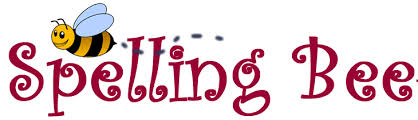 Grade Two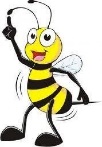 Gr. 2:  Level One – with room to put check marks (√) when practicing.Gr. 2:  Level One – with room to put check marks (√) when practicing.Gr. 2:  Level One – with room to put check marks (√) when practicing.Gr. 2:  Level One – with room to put check marks (√) when practicing.Gr. 2:  Level One – with room to put check marks (√) when practicing.Gr. 2:  Level One – with room to put check marks (√) when practicing.Gr. 2:  Level One – with room to put check marks (√) when practicing.Gr. 2:  Level One – with room to put check marks (√) when practicing.1.      stove33.   summer65.   drop97.   crew2.     farther34.   dark66.   moon98.   tell3.     tank35.   lime67.   dine99.   save4.     twelve36.   swing68.   neat100.  pen5.     sell37.   shape69.   mine101.  heavy6.     more38.   rope70.   love102.  rang7.     sink39.   hang71.   was103.  sled8.     apple40.   brook72.   clean104.  rock9.     start41.   rode73.   fort105.  shut10.   zero42.   shake74.   arm106.  sank11.    much43.   other75.   mother107.  game12.   glad44.   step76.   add108.  into13.   shall45.   dress77.   cool109.  sister14.   seed46.   few78.   fog110.  tail15.   fang47.   them79.   over111.  lake16.   ride48.   bent80.   like 112.  crowd17.   club49.   horn81.   brown113.  here18.   very50.   west82.   field114.  were19.   odd51.   birth83.   must 115.  bird20.   rain52.   crayon84.   crown116.  chat21.   clan53.   shirt85.   kite117.  walk22.   see54.   size86.   crib118.  juice23.   have55.   straw87.   cube119.  think24.   stir56.   last88.   woman120.  fine25.   when57.   with89.   bill121.  door26.   grew58.   desk90.   then122.  case27.   may59.   fell91.   seven123.  mice28.   ill60.   help92.   make124.  bake29.   gang61.   jump93.   being125.  vest30.   stop62.   chin94.   gift126.  map31.   hope63.   put95.   from127.  water32.   side64.   sofa96.   wait128.  sixGr. 2: Level One Continued – with room to put check marks (√) when practicing.Gr. 2: Level One Continued – with room to put check marks (√) when practicing.Gr. 2: Level One Continued – with room to put check marks (√) when practicing.Gr. 2: Level One Continued – with room to put check marks (√) when practicing.Gr. 2: Level One Continued – with room to put check marks (√) when practicing.Gr. 2: Level One Continued – with room to put check marks (√) when practicing.Gr. 2: Level One Continued – with room to put check marks (√) when practicing.Gr. 2: Level One Continued – with room to put check marks (√) when practicing.129.  noon164.  hint199.  morning234.  clap130.  flower165.  luck200.  want235.  eleven131.  tent166.  test201.  bang236.  these132.  yell167.  show202.  under237.  joke133.  purple168.  chain203.  harm238.  never134.  doll169.  live204.  women239.  snow135.  end170.  bush205.  this240.  their136.  grape171.  give206.  today241.  flat137.  poor172.  took207.  blew242.  upon138.  table173.  flew208.  snap243.  bike139.  nine174.  after209.  tale244.  happy140.  chalk175.  thank210.  pave245.  mint141.  play176.  fool211.  card246.  rank142.  open177.  once212.  every247.  hard143.  hill178.  old213.  rubber248.  thick144.  first179.  jaw214.  hand249.  pets145.  room180.  flag215.  winter250.  new146.  such181.  punch216.  baby251.  class147.  team182.  shop217.  snail252.  fill148.  pick183.  read218.  there253.  they149.  hide184.  born219.  pear254.  come150.  wing185.  use220.  orange255.  inside151.  gave186.  nose221.  train256.  snug152.  used187.  name222.  brother257.  corn153.  sick188.  each223.  made258.  bring154.  claw189.  part224.  road259.  next155.  meet190.  truck225.  foot260.  thing156.  pencil191.  dime226.  black261.  gone157.  third192.  pink227.  slow262.  some158.  dull193.  gray228.  then263.  grass159.  beat194.  note229.  belt264.  had160.  clam195.  banana230.  bark265.  came161.  cart196.  trip231.  coat266.  spit162.  think197.  round232.  nest267.  star163.  heat198.  stone233.  fresh268.  blockGr. 2: Level One Continued – with room to put check marks (√) when practicing.Gr. 2: Level One Continued – with room to put check marks (√) when practicing.Gr. 2: Level One Continued – with room to put check marks (√) when practicing.Gr. 2: Level One Continued – with room to put check marks (√) when practicing.Gr. 2: Level One Continued – with room to put check marks (√) when practicing.Gr. 2: Level One Continued – with room to put check marks (√) when practicing.Gr. 2: Level One Continued – with room to put check marks (√) when practicing.Gr. 2: Level One Continued – with room to put check marks (√) when practicing.269.  river304.  green339.  stool374.  size270.  ship305.  father340.  free375.  colour271.  been306.  going341.  blue376.  places272.  crow307.  cloud342.  pain377.  colder273.  golf308.  meal343.  keep378.  liquids274.  sleep309.  sail344.  tree379.  people275.  string310.  snore345.  will380.  culture276.  ten311.  meat346.  draw381.  spacing277.  plant312.  home347.  know382.  fruit278.  slip313.  thank348.  chair383.  capital279.  chop314.  how349.  plan384.  settlers280.  print315.  look350.  which385. exercise281.  time316.  neck351.  now386.  bannock282.  easy317.  again352.  milk387.  custom283.  cram318.  them353.  bone388.  willow284.  maid319.  line354.  dew389.  respect285.  cook320.  just355.  rub286.  soda321.  sun356.  shoes287.  take322.  clay357.  has288.  eight323.  cane358.  brag289.  who324.  girl359.  mix290.  best325.  gull360.  soon291.  zone326.  still361.  smell292.  drink327.  apart362.  east293.  grit328.  men363.  fast294.  vote329.  nail364.  sale295.  could330.  same365.  mask296.  seep331.  dirt366.  of297.  stew332.  clover367.  white298.  stay333.  seen368.  pants299.  sold334.  well369.  hush300.  late335.  book370.  any301.  those336.  king371.  deal302.  try337.  many372.  send303.  pretty338.  trust373.  muleGr. 2: Level Two – with room to put check marks (√) when practicing.Gr. 2: Level Two – with room to put check marks (√) when practicing.Gr. 2: Level Two – with room to put check marks (√) when practicing.Gr. 2: Level Two – with room to put check marks (√) when practicing.Gr. 2: Level Two – with room to put check marks (√) when practicing.Gr. 2: Level Two – with room to put check marks (√) when practicing.Gr. 2: Level Two – with room to put check marks (√) when practicing.Gr. 2: Level Two – with room to put check marks (√) when practicing.1.     spot33.   kick65.   stick97.   straw2.    person34.   shut66.   drip98.   shock3.    deer35.   piece67.   grin99.   shape4.    friend36.   seal68.   carry100.  lion5.    caught37.   kind69.   seen101.  toast6.    every38.   kiss70.   desk102.  clapped7.    rust39.   tight71.   dump103.  barn8.    drop40.   brag72.   cannot 104.  because9.    song41.   away73.   give105.  bang10.   space42.   sheep74.   jail106.  meal11.   clean43.   blimp75.   hush107.  spoke12.  flaw44.   yesterday76.   prime108.  tug13.  might45.   slice77.   reach109.  drive14.  sent46.   tip78.   state110.  right15.  goes47.   does79.   pen111.  wool16.  water48.   could80.   met112.  dish17.  always49.   spin81.   everyone113.  steep18.  flap50.   jump82.   crow114.  goose19.  first51.   horse83.   list115.  grape20.  owl52.   those84.   tramp116.  town21.  minus53.   ago85.   bring117.  light22.  bunch54.   planet86.   teach118.  bath23.  would55.   mitt87.   sleet119.  blend24.  rude56.   fight88.   broom120.  mother25.  buy57.   winter89.   toad121.  shook26.  our58.   path90.   share122.  pack27.  globe59.   shame91.   soap123.  slide28.  choke60.   bean92.   sleek124.  lump29.  gloss61.   out93.   deep125.  believe30. downtown62.  glass94.   across126.  drove31.  count63.  read95.   stamp127.  tell32.  best64.  crawl96.   plus128.  doctorGr. 2: Level Two Continued – with room to put check marks (√) when practicing.Gr. 2: Level Two Continued – with room to put check marks (√) when practicing.Gr. 2: Level Two Continued – with room to put check marks (√) when practicing.Gr. 2: Level Two Continued – with room to put check marks (√) when practicing.Gr. 2: Level Two Continued – with room to put check marks (√) when practicing.Gr. 2: Level Two Continued – with room to put check marks (√) when practicing.Gr. 2: Level Two Continued – with room to put check marks (√) when practicing.Gr. 2: Level Two Continued – with room to put check marks (√) when practicing.129.  why164.  fed199.  tribe234.  zebra130.  trim165.  flop200.  push235.  lunchroom131.  trip166.  charge201.  children236.  eye132.  short167.  frog202.  flash237.  plot133.  silly168.  blow203.  second238.  boat134.  mitten169.  grandfather204.  angry239.  stood135.  lost170.  robin205.  fish240.  family136.  blink171.  space206.  bright241.  hook137.  warm172.  smart207.  uncle242.  sailboat138.  tune173.  cookie208.  sack243.  maybe139.  food174.  slick209.  house244.  south140.  crook175.  vase210.  speech245.  flight141.  whale176.  shark211.  under246.  parent142.  sight177.  alarm212.  rock247.  notebook143.  said178.  dress213.  click248.  snack144.  nobody179.  sail214.  tray249.  wait145.  everywhere180.  chore215.  loud250.  made146.  crank181.  spoon216.  brand251.  use147.  grow182.  sound217.  drum252.  flake148.  their183.  animal218.  speed253.  silly149.  long184.  summer219.  dirt254.  feed150.  yellow185.  five220.  after255.  seem151.  sand186.  pine221.  cross256.  dash152.  green187.  spark222.  were257.  rabbit153.  happy188.  ton223.  many258.  sea154.  kitten189.  bride224.  call259.  which155.  week190.  upon225.  chess260.  speak156.  wheel191.  found226.  trail261.  dust157.  rest192.  brother227.  pool262.  cash158.  band193.  what228.  brick263.  yet159.  lunch194.  dock229.  blast264.  wind160.  stuck195.  leave230.  lean265.  plum161.  grade196.  row231.  screw266.  grand162.  who197.  dream232.  grass267.  plate163.  bait198.  die233.  stack268.  richGr. 2: Level Two Continued – with room to put check marks (√) when practicing.Gr. 2: Level Two Continued – with room to put check marks (√) when practicing.Gr. 2: Level Two Continued – with room to put check marks (√) when practicing.Gr. 2: Level Two Continued – with room to put check marks (√) when practicing.Gr. 2: Level Two Continued – with room to put check marks (√) when practicing.Gr. 2: Level Two Continued – with room to put check marks (√) when practicing.Gr. 2: Level Two Continued – with room to put check marks (√) when practicing.Gr. 2: Level Two Continued – with room to put check marks (√) when practicing.269.  store304.  front339.  treat374.  quill270.  ball305.  sleep340.  work375.  spirit271.  around306.  busy341.  grind376.  legend272.  soon307.  clash342.  notes377.  temperature273.  throb308.  cold343.  balloon378.  healthy274.  clear309.  dye344.  pond379.  punctuation275.  bedroom310.  slot345.  spy380.  choices276.  live311.  clock346.  wish381.  vegetables277.  stain312.  truth347.  weak382.  characters278.  sharp313.  beam348.  grandmother279.  twelve314.  duck349.  where280.  been315.  pail350.  stone281.  lock316.  father351.  slant282.  rake317.  before352.  pull283.  went318.  limp353.  trade284.  camp319.  your354.  goat285.  slam320.  child355.  was286.  jam321.  sing356.  trick287.  park322.  said357.  boot288.  wide323.  very358.  shore289.  aunt324.  pain359.  both290.  dear325.  tow360.  bend291.  blaze326.  chicken361.  between292.  says327.  yard362.  slip293.  twist328.  mean363.  center294.  outside329.  loaf364.  tiger295.  send330.  scale365.  flesh296.  while331.  mess366.  fast297.  tooth332.  slid367.  shape298.  myself333.  these368.  pattern299.  bead334.  number369.  attribute300.  wash335.  bread370.  hotter301.  chest336.  night371.  insects302.  sister337.  raise372.  setting303.  heard338.  better373.  tradition